ПРОТИДІЯ БУЛІНГУДистанційна освіта батьківВихователь Сотникова Людмила Вікторівна19.03.2020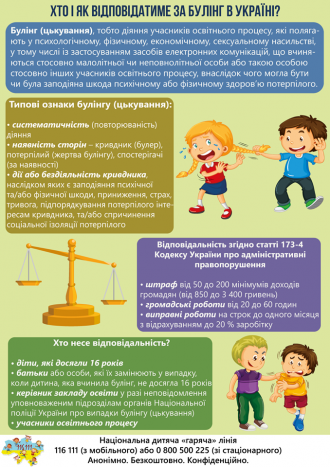 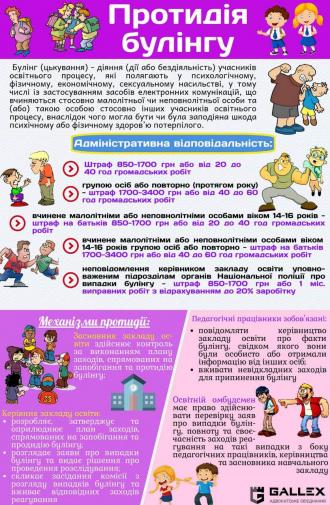 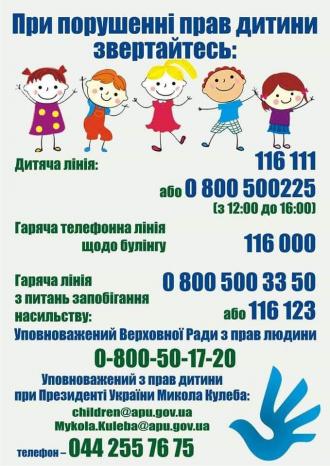 